Самые неравнодушные подвели итогиГода добровольца в Белокалитвинском районе!
 5 декабря 2018 года  в Центре культурного развития г. Белая Калитва состоялось торжественное закрытие Года добровольца в Российской Федерации (волонтера) .Участниками районного мероприятия, проходившего в Центре культурного развития, стали 150 человек: спортивных волонтеров, волонтеров Победы, добровольцев социальной сферы и культурной направленности, событийных волонтеров и добровольцев-экологов. 

В рамках мероприятия заместитель главы Администрации района Николай Анатольевич Тимошенко наградил активистов молодежного движения: Оганесову Анну, Бардашкина Владислава, Демченко Алексея и Хопрячкова Андрея грамотами Главы Администрации Белокалитвинского района. 

Пополнили ряды добровольцев учащиеся МБОУ СОШ № 2, в том числе юные юнармейцы присоединились к волонтерскому движению.

Победителей районного конкурса молодежных объединений "Будущее в наших руках" наградила главный специалист службы по ФКС и делам молодежи Людмила Черкесова грамотами и призами.

Заместитель начальника отдела образования Денис Трифонов вручил дипломы победителям муниципального этапа конкурса " ЕГЭ-волонтер 2018".

 В завершении мероприятия состоялся премьерный показ картины «#ЯВолонтёр. Истории неравнодушных» – главного фильма года о настоящих героях нашего времени. Это картина о людях, которые находят время и силы на то, чтобы безвозмездно помогать нуждающимся. 

Ярким украшением мероприятия стали выступления танцевального коллектива "Конфетти" под руководством Ольги Полищук.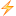 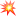 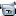 Итоги районного конкурса молодежных объединений "Будущее в наших руках"!
Победителем в номинации волонтерские отряды стал волонтерский отряд МБУ ДО ДДТ "Открытое сердце", второе место - волонтерский отряд МБОУ СОШ № 3 "Ты не один", третье- волонтерский отряд МБОУ Краснодонецкой СОШ "Волонтеры Дона". 
Победителем в номинации "Лучшее патриотическое объединение" - военно-спортивный клуб "Атаеевец"МБОУ СОШ № 2. 
Победитель в номинации "Лучший орган ученического самоуправления" - республика "ШАНС" МБОУСОШ№1. 
Победитель в номинации "Лучший орган студенческого самоуправления" - Студенческий совет ГБПОУ РО "БГИТ".